MEMORANDUM:TO: 		Dr. Jerome Haky		Chair, University Undergraduate Programs Committee (UUPC)FROM: 	Dr. Donna Chamely-Wiik 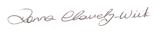 		Chair, Undergraduate Research Curriculum Committee (URCC)DATE: 	February 15, 2018RE: 		RI Designation Senior Seminar for B.A. Studio Arts ART4954CAs per the Undergraduate Research Curriculum Committee Manual, the proposal for Research Intensive designation for Senior Seminar for B.A. Studio Arts ART4954C, was discussed and approved by the Undergraduate Research Curriculum Committee this past Wednesday, February 14, 2018. The committee asks the UUPC to consider this course and give them its approval. 